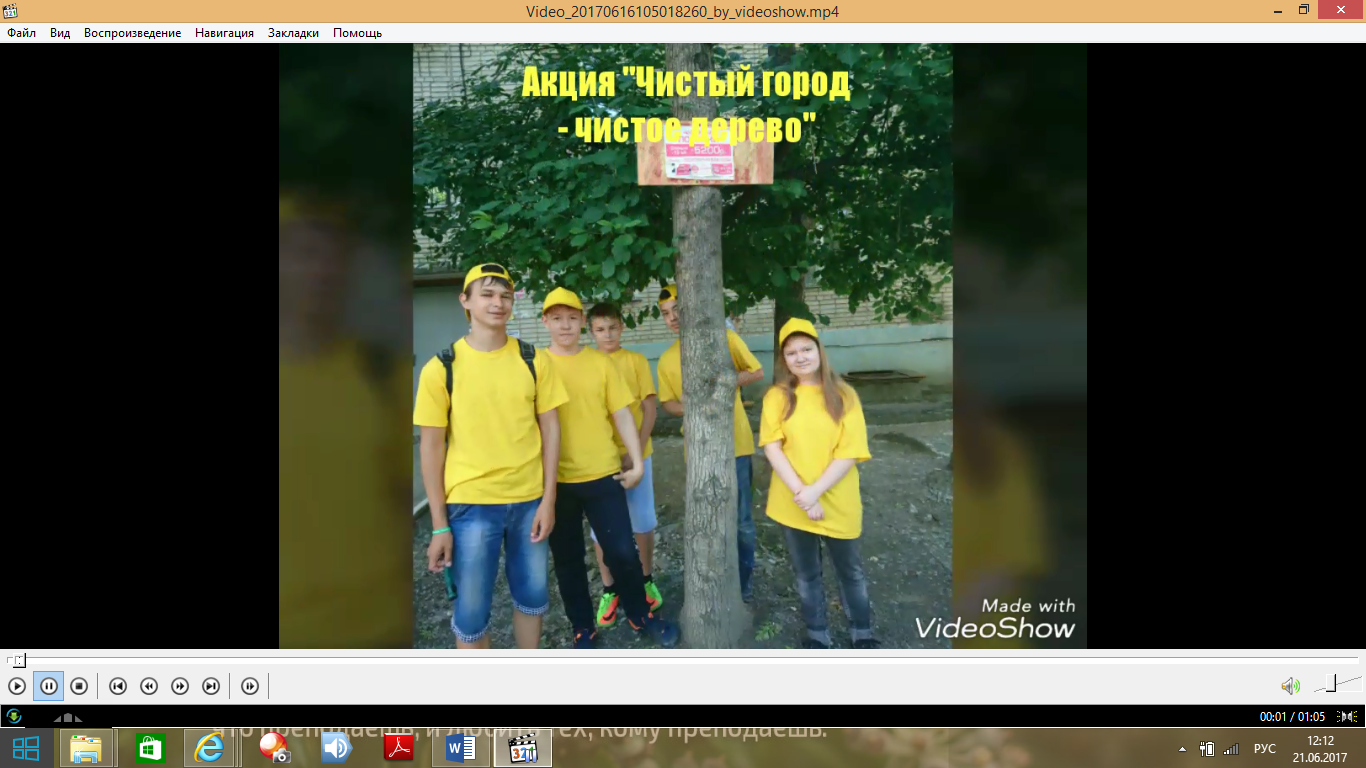 Пургин Андрей, командир ТОС «Остров мечты»